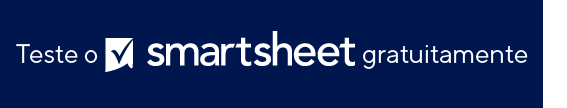 MODELO DE FORMULÁRIO DE ADMISSÃO DE CLIENTE DE ACONSELHAMENTO AVISO DE ISENÇÃO DE RESPONSABILIDADEQualquer artigo, modelo ou informação fornecidos pela Smartsheet no site são apenas para referência. Embora nos esforcemos para manter as informações atualizadas e corretas, não fornecemos garantia de qualquer natureza, seja explícita ou implícita, a respeito da integridade, precisão, confiabilidade, adequação ou disponibilidade do site ou das informações, artigos, modelos ou gráficos contidos no site. Portanto, toda confiança que você depositar nessas informações será estritamente por sua própria conta e risco.NOME DA EMPRESANOME DA EMPRESANOME DA EMPRESANOME DA EMPRESANOME DA EMPRESANOME DA EMPRESANOME DA EMPRESANOME DA EMPRESANOME DA EMPRESASEU LOGOTIPOSEU LOGOTIPOSEU LOGOTIPOSEU LOGOTIPOLINHA DE ENDEREÇO 1LINHA DE ENDEREÇO 1LINHA DE ENDEREÇO 1LINHA DE ENDEREÇO 1LINHA DE ENDEREÇO 1LINHA DE ENDEREÇO 1LINHA DE ENDEREÇO 1LINHA DE ENDEREÇO 1LINHA DE ENDEREÇO 1LINHA DE ENDEREÇO 1LINHA DE ENDEREÇO 1LINHA DE ENDEREÇO 1LINHA DE ENDEREÇO 1LINHA DE ENDEREÇO 1LINHA DE ENDEREÇO 2LINHA DE ENDEREÇO 2LINHA DE ENDEREÇO 2LINHA DE ENDEREÇO 2LINHA DE ENDEREÇO 2LINHA DE ENDEREÇO 2LINHA DE ENDEREÇO 2LINHA DE ENDEREÇO 2LINHA DE ENDEREÇO 2LINHA DE ENDEREÇO 2LINHA DE ENDEREÇO 2LINHA DE ENDEREÇO 2LINHA DE ENDEREÇO 2LINHA DE ENDEREÇO 2CIDADE/ESTADO/CEPCIDADE/ESTADO/CEPCIDADE/ESTADO/CEPCIDADE/ESTADO/CEPCIDADE/ESTADO/CEPCIDADE/ESTADO/CEPCIDADE/ESTADO/CEPCIDADE/ESTADO/CEPCIDADE/ESTADO/CEPCIDADE/ESTADO/CEPCIDADE/ESTADO/CEPCIDADE/ESTADO/CEPCIDADE/ESTADO/CEPCIDADE/ESTADO/CEPTELEFONETELEFONETELEFONETELEFONETELEFONETELEFONETELEFONETELEFONETELEFONETELEFONETELEFONETELEFONETELEFONETELEFONEENDEREÇO WEBENDEREÇO WEBENDEREÇO WEBENDEREÇO WEBENDEREÇO WEBENDEREÇO WEBENDEREÇO WEBENDEREÇO WEBENDEREÇO WEBENDEREÇO WEBENDEREÇO WEBENDEREÇO WEBENDEREÇO WEBENDEREÇO WEBDATADATADATAADMINISTRADORADMINISTRADORÉ UM PACIENTE ANTERIOR?É UM PACIENTE ANTERIOR?É UM PACIENTE ANTERIOR?É UM PACIENTE ANTERIOR?INDICADO PORINDICADO PORINFORMAÇÕES DE INTEGRAÇÃO DO PACIENTEINFORMAÇÕES DE INTEGRAÇÃO DO PACIENTEINFORMAÇÕES DE INTEGRAÇÃO DO PACIENTEINFORMAÇÕES DE INTEGRAÇÃO DO PACIENTEINFORMAÇÕES DE INTEGRAÇÃO DO PACIENTEINFORMAÇÕES DE INTEGRAÇÃO DO PACIENTEINFORMAÇÕES DE INTEGRAÇÃO DO PACIENTEINFORMAÇÕES DE INTEGRAÇÃO DO PACIENTEINFORMAÇÕES DE INTEGRAÇÃO DO PACIENTEINFORMAÇÕES DE INTEGRAÇÃO DO PACIENTEINFORMAÇÕES DE INTEGRAÇÃO DO PACIENTEINFORMAÇÕES DE INTEGRAÇÃO DO PACIENTEINFORMAÇÕES DE INTEGRAÇÃO DO PACIENTEINFORMAÇÕES DE INTEGRAÇÃO DO PACIENTENOMENOMENOMECELULARCELULARCELULARENDEREÇO RESIDENCIALENDEREÇO RESIDENCIALALT. TELEFONEALT. TELEFONEALT. TELEFONEE-MAILE-MAILE-MAILNÚMERO DA PREVIDÊNCIA SOCIALNÚMERO DA PREVIDÊNCIA SOCIALNÚMERO DA PREVIDÊNCIA SOCIALENDEREÇO COMERCIALENDEREÇO COMERCIALDATA DE NASCIMENTODATA DE NASCIMENTODATA DE NASCIMENTOCONTATO DE EMERGÊNCIACONTATO DE EMERGÊNCIACONTATO DE EMERGÊNCIACONTATO DE EMERGÊNCIACONTATO DE EMERGÊNCIACONTATO DE EMERGÊNCIACONTATO DE EMERGÊNCIACONTATO DE EMERGÊNCIACONTATO DE EMERGÊNCIACONTATO DE EMERGÊNCIACONTATO DE EMERGÊNCIACONTATO DE EMERGÊNCIACONTATO DE EMERGÊNCIACONTATO DE EMERGÊNCIANOME DO CONTATONOME DO CONTATONOME DO CONTATORELAÇÃO COM O CLIENTERELAÇÃO COM O CLIENTEN.º TELEFONE PRINCIPALN.º TELEFONE PRINCIPALN.º TELEFONE PRINCIPALALT. TELEFONEALT. TELEFONEINFORMAÇÕES SOBRE SEGUROSINFORMAÇÕES SOBRE SEGUROSINFORMAÇÕES SOBRE SEGUROSINFORMAÇÕES SOBRE SEGUROSINFORMAÇÕES SOBRE SEGUROSINFORMAÇÕES SOBRE SEGUROSINFORMAÇÕES SOBRE SEGUROSINFORMAÇÕES SOBRE SEGUROSINFORMAÇÕES SOBRE SEGUROSINFORMAÇÕES SOBRE SEGUROSINFORMAÇÕES SOBRE SEGUROSINFORMAÇÕES SOBRE SEGUROSINFORMAÇÕES SOBRE SEGUROSINFORMAÇÕES SOBRE SEGUROSNOME DA SEGURADORANOME DA SEGURADORANOME DA SEGURADORADATA DE NASCIMENTO DO SEGURADODATA DE NASCIMENTO DO SEGURADONOME DA PESSOA SEGURADANOME DA PESSOA SEGURADANOME DA PESSOA SEGURADANÚMERO DO GRUPONÚMERO DO GRUPOID DO TITULARID DO TITULARID DO TITULARASSINATURAASSINATURAINFORMAÇÕES DE PAGAMENTO INFORMAÇÕES DE PAGAMENTO INFORMAÇÕES DE PAGAMENTO INFORMAÇÕES DE PAGAMENTO INFORMAÇÕES DE PAGAMENTO INFORMAÇÕES DE PAGAMENTO INFORMAÇÕES DE PAGAMENTO PAGAMENTO PARAPAGAMENTO PARAPAGAMENTO PARADATA DO PAGAMENTODATA DO PAGAMENTONÚMERO DO RECIBONÚMERO DO RECIBONÚMERO DO RECIBOVALOR PAGOVALOR PAGOFORMA DE PAGAMENTOFORMA DE PAGAMENTOFORMA DE PAGAMENTORECEBIDO DERECEBIDO DERECEBIDO DERECEBIDO PORRECEBIDO PORINFORMAÇÕES DA CONTAINFORMAÇÕES DA CONTAINFORMAÇÕES DA CONTAINFORMAÇÕES DA CONTAINFORMAÇÕES DA CONTAINFORMAÇÕES DA CONTAINFORMAÇÕES DA CONTAPERÍODO DE PAGAMENTOPERÍODO DE PAGAMENTOPERÍODO DE PAGAMENTOPERÍODO DE PAGAMENTOPERÍODO DE PAGAMENTOPERÍODO DE PAGAMENTOPERÍODO DE PAGAMENTOSALDO DA CONTASALDO DA CONTASALDO DA CONTAESTE PAGAMENTOESTE PAGAMENTOESTE PAGAMENTOSALDO DEVEDORDEDEATÉATÉPAGAMENTO PARAPAGAMENTO PARAPAGAMENTO PARAPAGAMENTO PARAPAGAMENTO PARAPAGAMENTO PARAPAGAMENTO PARAINFORMAÇÕES DE SAÚDEDescreva o motivo da consulta inicial.INFORMAÇÕES DE SAÚDEDescreva o motivo da consulta inicial.INFORMAÇÕES DE SAÚDEDescreva o motivo da consulta inicial.INFORMAÇÕES DE SAÚDEDescreva o motivo da consulta inicial.INFORMAÇÕES DE SAÚDEDescreva o motivo da consulta inicial.INFORMAÇÕES DE SAÚDEDescreva o motivo da consulta inicial.INFORMAÇÕES DE SAÚDEDescreva o motivo da consulta inicial.INFORMAÇÕES DE SAÚDEDescreva o motivo da consulta inicial.INFORMAÇÕES DE SAÚDEDescreva o motivo da consulta inicial.INFORMAÇÕES DE SAÚDEDescreva o motivo da consulta inicial.INFORMAÇÕES DE SAÚDEDescreva o motivo da consulta inicial.INFORMAÇÕES DE SAÚDEDescreva o motivo da consulta inicial.INFORMAÇÕES DE SAÚDEDescreva o motivo da consulta inicial.INFORMAÇÕES DE SAÚDEDescreva o motivo da consulta inicial.COM QUE FREQUÊNCIA VOCÊ SE EXERCITA?COM QUE FREQUÊNCIA VOCÊ SE EXERCITA?COM QUE FREQUÊNCIA VOCÊ SE EXERCITA?COM QUE FREQUÊNCIA VOCÊ SE EXERCITA?QUE MEDICAMENTOS PRESCRITOS VOCÊ ESTÁ TOMANDO?QUE MEDICAMENTOS PRESCRITOS VOCÊ ESTÁ TOMANDO?QUE MEDICAMENTOS PRESCRITOS VOCÊ ESTÁ TOMANDO?QUE MEDICAMENTOS PRESCRITOS VOCÊ ESTÁ TOMANDO?VOCÊ TEM ALGUMA ALERGIA?VOCÊ TEM ALGUMA ALERGIA?VOCÊ TEM ALGUMA ALERGIA?VOCÊ TEM ALGUMA ALERGIA?COMO VOCÊ CLASSIFICARIA SEUS HÁBITOS DE SONO?COMO VOCÊ CLASSIFICARIA SEUS HÁBITOS DE SONO?COMO VOCÊ CLASSIFICARIA SEUS HÁBITOS DE SONO?COMO VOCÊ CLASSIFICARIA SEUS HÁBITOS DE SONO?Descreva sua saúde física em geral.Descreva sua saúde física em geral.Descreva sua saúde física em geral.Descreva sua saúde física em geral.Descreva sua saúde física em geral.Descreva sua saúde física em geral.Descreva sua saúde física em geral.Descreva sua saúde física em geral.Descreva sua saúde física em geral.Descreva sua saúde física em geral.Descreva sua saúde física em geral.Descreva sua saúde física em geral.Descreva sua saúde física em geral.Descreva sua saúde física em geral.Circule as enfermidades que você já teve.Circule as enfermidades que você já teve.Circule as enfermidades que você já teve.Circule as enfermidades que você já teve.Circule as enfermidades que você já teve.Circule as enfermidades que você já teve.Circule as enfermidades que você já teve.Circule as enfermidades que você já teve.Circule as enfermidades que você já teve.anemia
dor crônica nas costas
câncer
convulsões
ataques epiléticos
enxaqueca
osteoporoseanemia
dor crônica nas costas
câncer
convulsões
ataques epiléticos
enxaqueca
osteoporoseartrite
problema na bexiga
dor no peito
pressão alta
problema nos rins
problema no coraçãoartrite
problema na bexiga
dor no peito
pressão alta
problema nos rins
problema no coraçãoartrite
problema na bexiga
dor no peito
pressão alta
problema nos rins
problema no coraçãoansiedade
circulação ruim
sinusite
asma
indigestão
dermatite
epilepsiaansiedade
circulação ruim
sinusite
asma
indigestão
dermatite
epilepsia
osso quebrado
sarampo
hepatite 
tuberculose
dor no pescoço
diabete
próteses nas juntas
osso quebrado
sarampo
hepatite 
tuberculose
dor no pescoço
diabete
próteses nas juntas_______________
_______________
_______________
_______________
_______________
______________________________
_______________
_______________
_______________
_______________
______________________________
_______________
_______________
_______________
_______________
______________________________
_______________
_______________
_______________
_______________
______________________________
_______________
_______________
_______________
_______________
_______________Explique melhor as doenças circuladas acima.Explique melhor as doenças circuladas acima.Explique melhor as doenças circuladas acima.Explique melhor as doenças circuladas acima.Explique melhor as doenças circuladas acima.Explique melhor as doenças circuladas acima.Explique melhor as doenças circuladas acima.Explique melhor as doenças circuladas acima.Explique melhor as doenças circuladas acima.Explique melhor as doenças circuladas acima.Explique melhor as doenças circuladas acima.Explique melhor as doenças circuladas acima.Explique melhor as doenças circuladas acima.Explique melhor as doenças circuladas acima.Descreva sua saúde mental em geral.Descreva sua saúde mental em geral.Descreva sua saúde mental em geral.Descreva sua saúde mental em geral.Descreva sua saúde mental em geral.Descreva sua saúde mental em geral.Descreva sua saúde mental em geral.Descreva sua saúde mental em geral.Descreva sua saúde mental em geral.Descreva sua saúde mental em geral.Descreva sua saúde mental em geral.Descreva sua saúde mental em geral.Descreva sua saúde mental em geral.Descreva sua saúde mental em geral.Circule as enfermidades que você já teve.Circule as enfermidades que você já teve.Circule as enfermidades que você já teve.Circule as enfermidades que você já teve.Circule as enfermidades que você já teve.Circule as enfermidades que você já teve.Circule as enfermidades que você já teve.Circule as enfermidades que você já teve.Circule as enfermidades que você já teve.Circule as enfermidades que você já teve.Circule as enfermidades que você já teve.Circule as enfermidades que você já teve.Circule as enfermidades que você já teve.Circule as enfermidades que você já teve.ansiedade
depressão
raiva
concentração
fobias
comunicação
drogas/álcooldistúrbios alimentares
pais
filhos
sono
abuso infantil
abuso sexual
pesadelosdistúrbios alimentares
pais
filhos
sono
abuso infantil
abuso sexual
pesadelosdistúrbios alimentares
pais
filhos
sono
abuso infantil
abuso sexual
pesadelosproblemas financeiros
ferimentos na cabeça
náusea
atenção
confiança em outras pessoas
preocupação
dor autoinfligidaproblemas financeiros
ferimentos na cabeça
náusea
atenção
confiança em outras pessoas
preocupação
dor autoinfligidaproblemas financeiros
ferimentos na cabeça
náusea
atenção
confiança em outras pessoas
preocupação
dor autoinfligida_______________
_______________
_______________
_______________
_______________
______________________________
_______________
_______________
_______________
_______________
______________________________
_______________
_______________
_______________
_______________
______________________________
_______________
_______________
_______________
_______________
______________________________
_______________
_______________
_______________
_______________
_______________Explique melhor as doenças circuladas acima.Explique melhor as doenças circuladas acima.Explique melhor as doenças circuladas acima.Explique melhor as doenças circuladas acima.Explique melhor as doenças circuladas acima.Explique melhor as doenças circuladas acima.Explique melhor as doenças circuladas acima.